 بسمه تعالی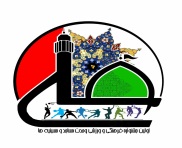 لیست مشخصات شرکت کنندگان در رشته قرائت قرآن رده سنی جوانان مسئول هیئت امنای مسجد/ حسینیه .........................................ردیفنام و نام خانوادگینام پدرتاریخ تولدرشته (تحقیق – ترتیل)تلفن همراه1234567891011121314151617181920